PROFILE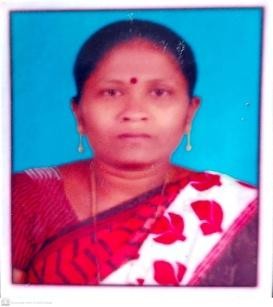               Name    :     Mrs.L.SAVARIAMMAL                      Designation  :     AssistantProfessor                   Department  :    Tamil                 Date of Birth   :    02.05.1974              Date of Appoinment  : 17. 02. 2021 (Un Aided)                                                        Total  Experience                          :   2Years 2 monthPrevious Experience                     :  12YearsArea of  Specialization  Interest  :  verse writing,  grammer , short story                                                                      Academic Affiliation	    :  Assistant ProfessorProfessional Affiliation	    :   Extension,  EVS                                                               JACSAFAWebinar  co- organized	    : 2  Webinar co- Organized                                                             18.10.2021 -  Extension (Skill For Employment  In The  Current Scenario)                                                             19.12.2022   -  Tamil Literary Association  (Ilakkiyangalil Iyarkai )                                                               INTERNATIONAL SEMINAR   INTERNATIONAL& NATIONAL   RESEARCH   PUBLICATIONONLINE  SEMINAR/  WORKSHOP  PARTICIPATEDAWARDS     fy;tpr; Nrtfh; tpUJ    - FwpQ;rp fgpyh; jkpo;r; rq;fk;> ehkf;fy;. 15.08. 2022.     Rje;jpug; gwitfs; tpUJ - rpe;jidr; rpwFfs; ehif rq;fkk;> ,d;dh; tPy; rq;fk;                              ehif> 9. 02. 2023.      ghujpapd; ike;jd; tpUJ  - jPe;jkpo; fiy ,yf;fpa mwf;fl;lis>                             jpUney;Ntyp> 01.10.2022.     FwpQ;rpkyh; tpUJ       - rpe;jidr; rpwFfs; ehif rq;fkk;> ehif 30.10.2022.;     nrhy; tpj;jfh; tpUJ     - rpe;jidr; rpwFfs; ehif rq;fkk;> ehif 20.10.2022.     ghuhl;Lr; rhd;wpjo;       - rpe;jidr; rpwFfs; ehif rq;fkk;> kfsph; rpwFfs;>                             ehif> 10.11.2022.     rpe;jidr; rpw;gp tpUJ    - rpe;jidr; rpwFfs; ehif rq;fkk;> ehif 10.11.2022     Ch;f;fhtyh; tpUJ       - rpe;jidr; rpwFfs; ehif rq;fkk;> ehif 30.12.2022     rpyk;Gf; ftp tpUJ       - rpe;jidr; rpwFfs; ehif rq;fkk;> ,d;dh; tPy; rq;fk;                              ehif> 30.01. 2023.     ftpf;Nfhh;it tpUJ       - rpe;jidr; rpwFfs; ehif rq;fkk; ehif. 15.12.2022     ,yf;fpa Mh;tyh; tpUJ    - rpe;jidr; rpwFfs; ehif rq;fkk;> ,d;dh; tPy; rqpfk;>                              ehif> 28.02.2023 CONTACTADDRESS:PRESENTADDRESS:	44/6 MathaKovil Street,Thenkarai, Periyakulam.PERMANENTADDRESS:	44/6 MathaKovil Street,Thenkarai,Periyakulam.MOBILE:	7339191135EMAIL:	savaritamil@annejac.ac.in        Sl.NoDegreeUniversity/InstitutnYear of Completion          1.U.G    M.K.U1997         2.P.G    M.K.U       ANNAMALI20012017        3.M.Phil     M.K.U2004        4.M.Ed  TAMIL  NADU       UNIVERSITY2010       5.  Ph.D   MTW UNIVERSITYGOING ONSl.noTitle of the Paper PublishedName of the Journal,ISSN Number	P.No      ISSN/ Month1.Kurunthokayil  illara  panpaatu  marabugal      International Seminar ISBN  978- 81- 910124- 6-0P.No 198 - 203            ISBN         22.12.20152.Yesu  kaaviyathil  samugapaarvai   International Seminar   ISBN    3.The Position of the Underprivileged People in Sirpi’s Poetic Work Sarpayaakam    International Research     Journal of Tamil (UGC Care        Listed)      2582 – 1113     P.No 268 - 274      Volum 4 / Issue – 4               E- ISSN           17.10.2022   4.Sirpien kavithaivanil Iyarkai parinamamum Pira Ilakkia Opidum New Centurien Ungal Noolagam – UGC Care Listed)        2394 – 7535        P.No. 568 - 572 ISSN : 2394 – 7535    19. 12. 2022     5. Sirpien kavithakalil manitha maanpukalModern Thamizh Research –     UGC Care Listed)   ISSN : 2321 – 984X      P. No. 163- 169ISSNVolum 1 /Issue 29 29, 30. 9. 2021    6. Purananuru unarthum vazlviyal kotpadukali yaduthukkattum srpien kavithaikal      JACJOSHAMCollege Journal7. Sirpien kavithaikalil samuthaparvai     Research Project JAC College Project Sl.noTitle  of the ProgrammeInstitution/ VenueDate1Quality Enhancement Initiative Through  Innovative  PracticesJeyaraj Annapackiam College for women (Autonomous), periyakulam.03.05.20212Naatupuraviyalumnaadagangallum.Rabiammal Ahamed Maideen college for women,Thieuvarur.15.05.2021Thirukkural oorvalikaatti.SRM  Science and Technology   peraayam.05.07.20214Ilakkana payan paatiyal pannattu payilaragamSri math  Aandavan  college  of  arts and  science    Trichy.05.08.2021-07.08.20215Inayamum Uyarkalvi mempaadum.Tagore  college  of  arts  and   science Chennai.06.08.20216Pannattupayilarangam.Rajapalayam  raajukkal  college  of  arts and   science    rajapalayum.16.08.2021-20.08.20217Mathematical Techniquesin Classical LanguagesDepartment   of  Tamil  , Sanskrit  and Mathametics ,Srimad  Andavan   Arts andScience   College  (Autonomous)   ,Trichy.24-26.08.20218FitIndia– 2021Jayara j Annapackiam   College For Women  (Autonomous)   ,Periyakulam15.09.20219Ilakkana Payanpattiyal Pannattu PayilarankamDepartment of TamilResearch,SrimadAndavan Arts and Science College(Autonomous),Trichy.05-07.08.202110Kampanil  Uruvana  Kavinuru   MantharkalSanga Ilkkiya Aaivu Naduvam,Srimad AndavanArtsandScience College(Autonomous),Trichy.09-13August202111Ilakkiyankalil Manitha MaanpukalDepartment of Tamil, Jayaraj Annapackiam College For Women (Autonomous),Periyakulam29-30.09.2021